Übersicht Gesuch / OfferteBitte erstellen Sie in der folgenden Tabelle eine Übersicht über Ihr Gesuch bzw. Ihre Offerte.Titel des Gesuchs / 
der Offerte"Titel des Gesuchs / der Offerte""Titel des Gesuchs / der Offerte""Titel des Gesuchs / der Offerte""Titel des Gesuchs / der Offerte""Titel des Gesuchs / der Offerte""Titel des Gesuchs / der Offerte""Titel des Gesuchs / der Offerte""Titel des Gesuchs / der Offerte" Finanzhilfegesuch Finanzhilfegesuch Offerte Offerte Offerte Offerte Offerte Offerte OfferteAntragsteller/inInstitutionInstitutionAntragsteller/inAdresseAdresseAntragsteller/inPLZ / OrtPLZ / OrtAntragsteller/inWebsiteWebsiteKontaktpersonName, VornameName, VornameKontaktpersonE-MailE-MailKontaktpersonTelefonTelefonDatumdd/mm/yyyydd/mm/yyyydd/mm/yyyydd/mm/yyyydd/mm/yyyydd/mm/yyyydd/mm/yyyydd/mm/yyyyAnzahl ProjekteÜbersicht der ProjekteEntsprechend den Angaben aus den Projektblättern.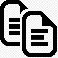 Nr.TitelTitelTitelTitelProjektdauerProjektdauerProjektdauerÜbersicht der ProjekteEntsprechend den Angaben aus den Projektblättern.1Von dd/mm/yyyy bis dd/mm/yyyyVon dd/mm/yyyy bis dd/mm/yyyyVon dd/mm/yyyy bis dd/mm/yyyyErgänzen Sie bei Bedarf die Zeilen entsprechend der Anzahl Ihrer Projekte.2Von dd/mm/yyyy bis dd/mm/yyyyVon dd/mm/yyyy bis dd/mm/yyyyVon dd/mm/yyyy bis dd/mm/yyyy3Von dd/mm/yyyy bis dd/mm/yyyyVon dd/mm/yyyy bis dd/mm/yyyyVon dd/mm/yyyy bis dd/mm/yyyyGesamtkosten 
aller ProjekteCHF          CHF          CHF          CHF          CHF          CHF          CHF          CHF          Beantragte MittelCHF          CHF          CHF          CHF          CHF          CHF          CHF          CHF          Beantragte Mittel pro JahrCHFZahl/JahrZahl/JahrCHFZahl/JahrZahl/JahrCHFZahl/JahrBemerkungen zum Gesuch/zur Offerte